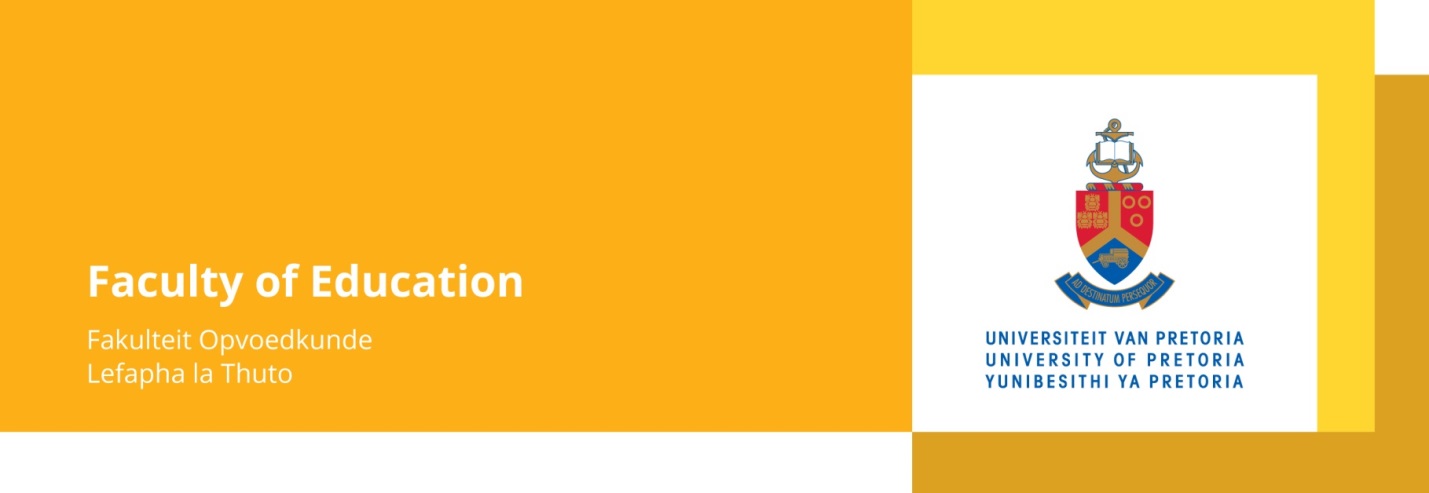 BEd Hons 2020 Information and Packages The BEd Hons at UP is designed as a two year, part-time program. A blended learning approach is followed, involving class attendance on alternating Friday afternoons, with online assignments scheduled for weeks in between contact sessions. There are 7 different BEd Hons packages to choose from. Each package consists of 8 modules scheduled as 2 modules per semester. Students who are not employed are allowed to register for full-time studies to complete the program in one year. Consequently, full time students attend class every Friday while also having to complete their online activities. These students should register for Year 1 as well as for Year 2 modules, amounting to 4 modules per semester. Full time study is challenging and not recommended for students who have other obligations. An orientation session for new students will be offered on 31 January 2020, from 15h00-17h00 in Aldoel 2. During this session you will receive training in the use of the online learning system (ClickUP) as well as the library system. Be sure that you register for the BEd Hons course by the morning of 31 January 2020 to enable you to login to the ClickUP system for training on 31 January. Please bring your fully charged laptop to the orientation session. Students who completed their undergraduate studies at UP are not required to attend the full session if they are acquainted with ClickUp and the UP library. They may just need to familiarise them with the general organisation of the modules.Details of the seven packages are outlined below on pages 2-4, showing module names and codes.  The 2 modules to be taken in each semester are indicated for each of the 7 packages. Students should register for modules according to their year of study, starting with Year 1 modules in 2020 followed by Year 2 modules in 2021. According to the language policy of the University of Pretoria, modules for the BEd Honors are offered only in English as from 2018. Details of PackagesAssessment and Quality Assurance (AQA)Package coordinator: Dr Marien Graham, Tel: 012 420 6637, email: marien. graham@up.ac.za*A list of electives is provided on p.4 of this document. Computer Integrated Education (CIE)Package coordinator: Dr. Maryke Mihai, Tel: 012 420 2077, email: maryke.mihai @up.ac.zaEducation Management, Law and Policy (EMLP)Package coordinator: Dr Agnes Mohlakwana, Tel: 012 420 5752, email:  agnes.mohlakwana@up.ac.za :  Educational Psychology (EP)Package coordinator : Dr Suzanne Bester, Tel 012 420 3891, email: suzanne.bester@up.ac.zaLearning Support (LS)Package coordinator: Dr Melanie Moen, Tel: 012 420 5632, email:  melanie.moen@up.ac.zaMathematics -/ Life Sciences -/ Physical Sciences -/ Design and Technology Education (MSTE)Package coordinator: Mr Ernest Mazibe, Tel: 012 420 5967, email: ernest.mazibe@up.ac.zaTeacher Education and Professional Development (TEPD)Package coordinator: Dr Yolandi Woest, Tel: 012 420 5532, email: yolandi.woest@up.ac.zaList of Electives 
EnquiriesPlease consult the package coordinator for academic questions about specific packages. For administrative issues, please consult Mrs Pulane Tau (012 420 2725, pulane.tau@up.ac.za) Should you have further problems you are invited to consult Dr Maryke Mihai (maryke.mihai@up.ac.za  or 012 420 2077). Best wishes with your studies.Dr Maryke MihaiBEd Hons Program CoordinatorYear Semester 1Semester 21Educational research methodology NMQ 745Philosophy and social imperatives of education EDS 711Curriculum design and development CDD 710Assessment approaches and instruments API 7112Research Proposal NMQ 755Elective: choose one elective from any other package*Research Report AQA 780Quality assurance structures and policies QPI 712Year Semester 1Semester 21Educational research methodology NMQ 745Philosophy and social imperatives of education EDS 711Curriculum design and development CDD 710Assessment approaches and instruments API 7112Research Proposal NMQ 755Elective: Instructional tools and e-learning CTM 710Research Report CIE 780Computers as cognitive tools CIT 720Year Semester 1Semester 21Educational research methodology NMQ 745Philosophy and social imperatives of education EDS 711Curriculum design and development CDD 710Management and leadership in education LVO 7312Research Proposal NMQ 755Elective: Education law and policy ELP 730Research Report WEM 781Education management EDM 732Year Semester 1Semester 21Educational research methodology NMQ 745Philosophy and social imperatives of education EDS 711Curriculum design and development CDD 710Life design LOT 7302Research Proposal NMQ 755Elective: Learning diversity LDS 730Research Report NOS 780Socio-emotional disorders and wellbeing KGG 730Year Semester 1Semester 21Educational research methodology NMQ 745Philosophy and social imperatives of education EDS 711Curriculum design and development CDD 710Identification of learners needs ILN 7202Research Proposal NMQ 755Elective: Learning support LSG 710Research Report LSG 780Early intervention in numeracy & literacy JGS 730Year Semester 1Semester 21Educational research methodology NMQ 745Philosophy and social imperatives of education EDS 711Curriculum design and development CDD 710Assessment approaches and instruments API 7112Research Proposal NMQ 755Elective: choose one of the following: Life science education LSN 730 Physical science education PHN 730 Mathematics education MCE 730 Design and technology education TNO 730Research Report SMP 780Sciences Curriculum SCU731Year Semester 1Semester 21Educational research methodology NMQ 745Philosophy and social imperatives of education EDS 711Curriculum design and development CDD 710Assessment approaches and instruments API 7112Research Proposal NMQ 755Choose one of the following:Multi literacies JGL 730Gender in education GEE 730History in education HIE 730Life orientation Education JLO 710Diversity in Education EDI 720Research Report CDV 780Educator Professional Development PFO 710Module CodeModule namePackage GEE 730Gender in EducationTeacher Education and Professional Development (TEPD)HIE 730History in EducationTeacher Education and Professional Development (TEPD)JGL 730Literacies in EducationTeacher Education and Professional Development (TEPD)JLO 710Life Orientation EducationTeacher Education and Professional Development (TEPD)EDI 720Diversity in EducationTeacher Education and Professional Development (TEPD)ELP 730Education Law and PolicyEducation Management, Law and Policy (EMLP)MCE 730Mathematics EducationMathematics -/ Life Sciences -/ Physical Sciences -/ Design and Technology Education (MSTE)LSG 710 Learning SupportLearning Support (LS)LSN 730Life Science EducationMathematics -/ Life Sciences -/ Physical Sciences -/ Design and Technology Education (MSTE)TNO 730Design and Technology EducationMathematics -/ Life Sciences -/ Physical Sciences -/ Design and Technology Education (MSTE)PHN 730Physical Science EducationMathematics -/ Life Sciences -/ Physical Sciences -/ Design and Technology Education (MSTE)SCU 731, Sciences CurriculumMathematics -/ Life Sciences -/ Physical Sciences -/ Design and Technology Education (MSTE)LDS 730, L2Learning DiversityEducational Psychology (EP)CTM 710Instructional tools and e-learningComputer Integrated Education (CIE)